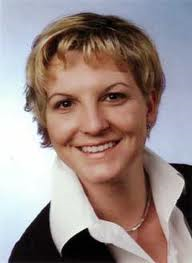 Vorname, Name	Adresse	Wohnort	Telefon Privat	Mobile	E-Mail	Geburtsdatum	Nationalität	Aufenthaltsbewilligung	Zivilstand	Führerschein	Das bringe ich mitDas zeichnet mich ausBerufliche TätigkeitenMM.JJJJ – MM.JJJJ	Tätigkeit
Firma, OrtMM.JJJJ – MM.JJJJ	Tätigkeit
Firma, OrtMM.JJJJ – MM.JJJJ	Tätigkeit
Firma, OrtAus- und WeiterbildungMM.JJJJ – MM.JJJJ	Lehre alsSchulbildungMM.JJJJ – MM.JJJJ	Sekundarschule, OrtMM.JJJJ – MM.JJJJ	Primarschule, Ort SprachenDeutsch 	MutterspracheFranzösisch 	Verständigung in Wort und Schrift (A2)EDV- KenntnisseMS-Office Applikationen	Word, Excel, PowerPoint, Outlook, ExplorerHobbies	Ski fahren, schwimmenEintritt	Per sofort oder nach VereinbarungReferenzen	Werden auf Anfrage gerne bekannt gegeben